Handlungsvollmacht (Muster)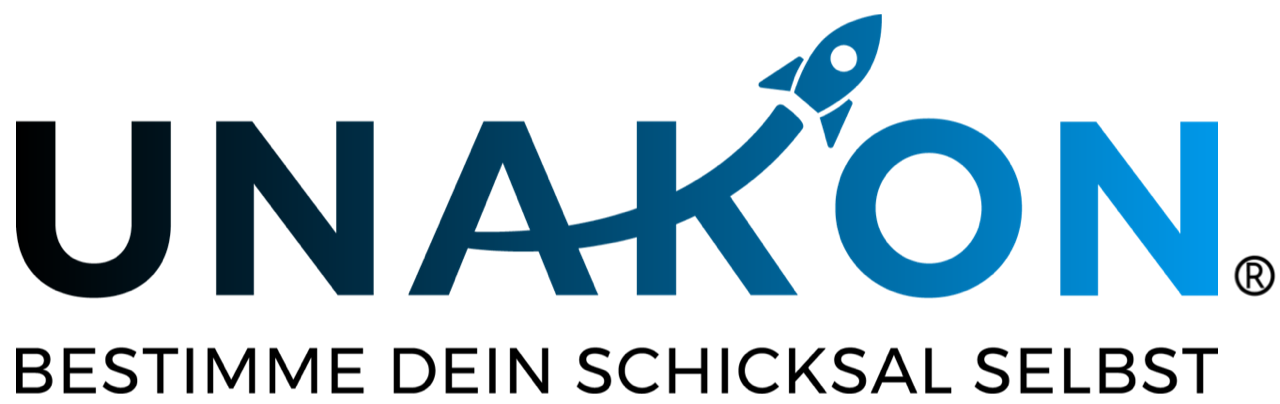 Zu diesem Muster:1.     Das nachstehende Formular bedarf immer einer Anpassung auf den Einzelfall bzw. ihres Unternehmens.2.     Das Muster ist auszufüllen, dies an den bereits dahingehend gekennzeichneten Stellen, ggf. auch darüber hinaus. 3.     Das Muster unterstellt, das kein Betriebsrat existiert, keine Betriebsvereinbarung verabredet ist und keine tariflichen Regelungen zu beachten sind.4.     Das Muster ist unter Umständen u. a. wegen inzwischen veröffentlichter Rechtsprechung zu aktualisieren. Bitte setzen Sie sich hierzu unverbindlich mit uns in Verbindung.5.     Bei Unsicherheiten darüber, wie mit dem Mustertext zu verfahren ist, empfehlen wir Ihnen dringend, den Rat eines Anwalts einzuholen. Eine erste Anfrage nach Unterstützung durch uns ist stets in ihrer Mitgliedschaft inkludiert.6.     Haftungsausschluss: Alle Formulare und Mustertexte sind unbedingt auf den Einzelfall hin anzupassen. Wir haben uns bei der Erstellung große Mühe gegeben. Trotz alledem können wir absolut keinerlei Haftung dafür übernehmen, dass das jeweilige Dokument für den von Ihnen angedachten Anwendungsbereich geeignet und ausreichend ist. In Zweifelsfällen kontaktieren Sie uns bitte unter vertraege.recht@unakon.deHandlungsvollmacht (Muster)Hiermit erteilen wir _________________ [= Vollmachtgeber = z. B. die XY-GmbH], Herrn/Frau ___________________ [Name, Vorname, Adresse] mit sofortiger Wirkung [oder: mit Wirkung ab __________] Handlungsvollmacht für ______________________ [z. B. Tätigkeitsbereich oder Abteilung] in unserem Unternehmen. Die Handlungsvollmacht ist auf die in _____________ [z. B. Tätigkeitsbereich oder Abteilung] vorkommenden Geschäfte [ggf. auch beschränkt auf die regelmäßig vorkommenden Geschäfte] beschränkt. Insbesondere umfasst die erteilte Handlungsvollmacht nicht die Befugnis, zu Lasten unseres Unternehmens in finanziellen Angelegenheiten Verhandlungen zu führen, Verpflichtungen einzugehen oder Verfügungen zu treffen. Diese Handlungsvollmacht ermächtigt auch nicht zur Veräußerung und Belastung von Grundstücken, zur Eingehung von Wechselverbindlichkeiten, zur Aufnahme von Darlehen und zur Prozessführung. Rechtsverbindliche Erklärungen, die für unser Unternehmen gegenüber Dritten oder intern vorgenommen werden, bedürfen zur Wirksamkeit der Zustimmung und Gegenzeichnung durch einen einzelvertretungsberechtigten Prokuristen oder Geschäftsführer in vertretungsberechtigter Zahl.Zu unterzeichnende Post und sonstige Schriftstücke sind mit dem Zusatz „in Vollmacht“ oder „i. V.“ zu zeichnen.[Falls gewünscht:]Die Vollmacht ist zeitlich befristet; sie erlischt unwiderruflich mit Ablauf des _________ [Datum]. Darüber hinaus kann die Vollmacht jederzeit ohne Angabe von Gründen widerrufen werden._________________________________Ort/Datum/Unterschrift VollmachtgeberEntgegengenommen:_________________________________Ort/Datum/Bevollmächtigter